Ks. Józef Trela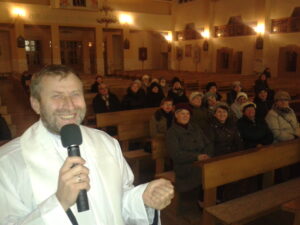 Jestem wikariuszem w parafii p.w.  św. Urszuli 
w Lubeni. Uczę religii w Niepublicznym Zespole Szkolno-Przedszkolnym w Sołonce. Przez wiele lat pracowałem jako misjonarz w Kazachstanie. Lubię dalekie podróże. Będę Waszym egzaminatorem w edukacji domowej 
z religii. Zapraszam do kontaktu pod adresem: jtrela@mail.ruZagadnienia do egzaminu z religiidla uczniów klasy VI w edukacji domowejMały Katechizm.Znak Krzyża ŚwiętegoModlitwa Pańska-Ojcze naszPozdrowienie anielskie -Zdrowaś MaryjoAniele Boży Skład ApostolskiModlitwa do Trójcy ŚwiętejDziesięć przykazań BożychPrzykazanie miłościPięć przykazań kościelnychGłówne prawdy wiarySiedem sakramentówWarunki sakramentu pokutySpowiedź powszechnaAnioł PańskiPod Twoją obronęZAGADNIENIA Biblia księga życia — dlaczego jest ważna? Wyjaśnić sigla biblijne. Historia zbawienia. Znać królów i proroków. Quiz po 3 rozdziale Po co są sakramenty. Jak działają? Uczynki miłosierdzia — wymień je? Czym się odróżnia Kościół Prawosławny od Katolickiego. Wyjaśnij Unię Brzeską? Historia życia św. Teresy od Dzieciatka Jezus i św. Jana Bosko? Okresy roku liturgicznego jakie i kiedy? Uroczystości w okresie roku liturgicznego wyjaśnij; Uroczystości Chrystusa Króla, Trzech Króli i Zesłania Ducha Świętego?Podręcznik do religii dla kl. VI: Elżbieta Kondrak, ks.dr K. Mielnicki,  " Szczęśliwi, którzy odkrywają piękno ", wydawnictwo Jedność.